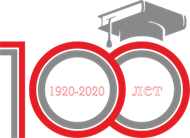 Регистрационная форма*- поля, помеченные данным знаком ОБЯЗАТЕЛЬНЫ для заполнения** - услуги предоставляются техническим организаторомNB! Обращаем Ваше внимание, что обо всех изменениях в датах/времени прибытия/убытия с Форума необходимо сообщить техническому организатору не менее чем за 7 дней до начала работы Форума. В случае несвоевременного информирования или отсутствии такового, технический организатор не несёт ответственности за качество оказанных услуг и дополнительные финансовые расходы!(предварительная регистрация, бронь гостиницы, трансфер) Ижицкая Виктория +7 911 242 91 40Е-mail: info@sprov.ruОБЩАЯ ИНФОРМАЦИЯОБЩАЯ ИНФОРМАЦИЯФамилия Имя Отчество  *Учёная степень, Учёное званиеОсновная специальность* (по сертификату)Другие специальности* Место работы, должность (Указывается полное название организации и подразделение)Дата рожденияФорма участия*(отметить курсивом, выделить  или подчеркнуть)ДА / НЕТ  - научный доклад  ДА / НЕТ  - публикация тезисов ДА / НЕТ  - присутствие на заседанияхКОНТАКТНЫЕ ДАННЫЕ (для переписки)КОНТАКТНЫЕ ДАННЫЕ (для переписки)Мобильный телефон*e-mail * СтранаГородДОПОЛНИТЕЛЬНЫЕ УСЛУГИ**ДОПОЛНИТЕЛЬНЫЕ УСЛУГИ**Необходимость размещения в гостинице *ДА (даты, время «ранний/поздний» заезд-выезд) / НЕТФорма оплаты гостиницы*Самостоятельно / Иное (уточнить!)Услуги по приобретению билетов *(при выборе услуги приложить к форме скан паспорта)ДА (даты, рейсы, № поезда) / НЕТФорма оплаты услуг по приобретению билетов*Самостоятельно / Иное (уточнить!)Трансфер *«Аэропорт/ЖД вокзал – Отель – Аэропорт/ЖД вокзал»ДА (даты, рейсы, № поезда) / НЕТФорма оплаты трансфера*Самостоятельно / Иное (уточнить!)